【今日主題】一條又新又活的路劉介磐弟兄經文：希伯來書10︰19–25「弟兄們，我們既因耶穌的血得以坦然進入至聖所，是藉著他給我們開了一條又新又活的路，從幔子經過，這幔子就是他的身體。又有一位大祭司治理神的家，並我們心中天良的虧欠已經灑去，身體用清水洗淨了，就當存著誠心和充足的信心來到神面前；也要堅守我們所承認的指望，不致搖動，因為那應許我們的是信實的。又要彼此相顧，激發愛心，勉勵行善。你們不可停止聚會，好像那些停止慣了的人，倒要彼此勸勉，既知道那日子臨近，就更當如此。」綱要：一、是新路又是活路二、也是蒙恩蒙福之路三、更是充滿盼望的路四、又是彼此相顧、勸勉、扶持的路五、結論寒假大專靈修班心得《吳維元》大專團契、長庚大學大二踏入大學的第二年，在這個小型社會的縮影下，加深了人際上的互動，雖然較先前稍微成長，卻始終沒有以上帝、以聖經為標準去依循，常常缺乏踏實感，也深感自己在主裡的缺乏。遂帶著企求改變的心去參加今年度的「大專靈修班」。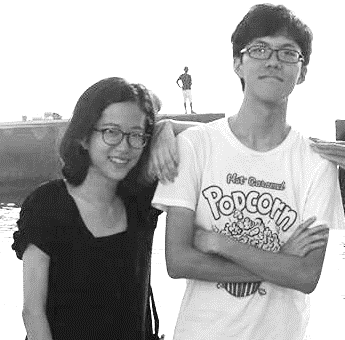                 ˙維貞維元兄妹經過幾天的學習，也著實滿載而歸。在大堂查經講道時，講員以生活化的方式淺出聖經，並佐以經驗分享，與小組查經交相印證，銘刻於心，也解答了我許多疑惑，堅固了信仰的根基。其中最令我感動的是耶穌受難部分的描摹，因著人類的悖逆，但因著神對我們無盡的愛以致背負全人類的罪債，使自己的聖潔無瑕承擔了冠絕古今的罪惡，一切只願與我們重新和好。使我在感動與自慚形穢中具體化了上帝的救贖。在小組查經中，也學習了全新的聖經歸納法，以一個更具系統性的方式研讀真理。在其中也看到了上帝的影子，每個生疏的臉孔難掩羞怯之情，在一言一行中卻感受到發自內心的關懷，以主內的言語交通，甚至能藉會後的團契互相提醒，再次印證及提醒上帝對我的喜悅、充滿。最後，還有一個全新的體驗-禁食禱告，以求得一個在主裡更深刻的專注，在主題式禱告中體會了知福惜福的真諦，感謝神讓我生活在不受種族、宗教迫害，豐衣足食的地方，雖然有些抱怨，但仍不改恩典夠用的事實，能夠坦然作主的兒女而無後顧之憂。一切只從那看不到的至高神而來，希望這小小的里程碑，作為我在通往天路的奔走上一個好的起頭，能活出一個又真又美的見證。《吳維貞》大專團契、亞東大學大二很感謝上帝帶領我參加寒假中的「大專靈修班」營會，在這六天五夜中，學到很多，也感受很多！特別不同的感受在於--感動是持續的，不同於以往的營會性質，多是遊戲，常常感動只有短短幾天，靈命上也很空虛。當然，上帝看重的並不是這些，平常的生活就應該時常與祂親近，研讀祂的話，禱告、靈修，這些實質的行動，生命才會更加踏實。在參加前，我不免有很多擔心，一方面我沒有固定的讀經計劃，常常是學校、教會的團契聚會時，才有可能翻開聖經，這點我很清楚是不恰當的，但因為自己的懶惰，常常忽略它，不去正視這個問題。營會的第一天就先有個小測驗，測驗結束後，我開始反省我與神是如此的疏遠，我認識神這麼多年，認真讀祂寶貴話語的時間卻是這麼少；去參加營會的同學，年紀都與我差不多，有些人卻是這麼的認真，而有些人認識神的時間不過短短幾年，這讓我非常羞愧。這幾天的聚會中不斷的在解經，發現從前的我是多麼漫不經心的去讀經，在不斷的分段解經中，瞭解到經文中更深層的意義！與來自不同教會的弟兄姐妹們一同查經、討論，也有了許多成長，聽到了很多不同的聲音，不同的經歷，上帝真的是位奇妙的神，讓這麼多人因著祂聚集在一起，因著祂我們在主裡是一家人！感動總會隨著時間消逝，但上帝的話永遠在基督徒的心中，我應該重新建立與上帝的關係，且將這次的感動存在心裡，做為動力，不間斷的時常與上帝親近！【新年新希望】--為主預備自己台北市基督徒聚會處             第2416期  2016.02.14 教會網站：http://www.taipeiassembly.org  	年度主題：福音帶來改變		主日上午	主日下午 	下週主日上午	下週主日下午	聚會時間：9時45分	2時00分	9時45分	2時10分	司     會：	呂允仁弟兄		陳宗賢弟兄	成人主日學	領     詩：	彭書睿弟兄		羅煜寰弟兄	呂允仁弟兄	司     琴：	俞齊君姊妹		王清清姊妹	溫晨昕姊妹	講     員：	劉介磐弟兄 二月份同工會	于厚恩弟兄	    呂允仁弟兄	本週題目：一條又新又活的路	下週主題：力抗非利士人的大衛三勇士	本週經文：希伯來書10:19~25			下週經文：	撒母耳記下23:8-12 	上午招待：吳瑞碧姊妹 許家蓁姊妹	下週招待：	施兆利姊妹 黃凱意姊妹臺北市中正區100南海路39號。電話（02）23710952傳真（02）23113751耶穌回答說：凡栽種的物，若不是我天父栽種的，必要拔出來。任憑他們罷！他們是瞎眼領路的；          若是瞎子領瞎子，兩個人都要掉在坑裡。  馬太福音15:13~14來參加《成人主日學》，立志研讀《舊約歷史書》，從歷史事件、人物中看見神的掌權，並在聖靈引導中查驗自己、學習成長。《上課時間》2/21起開課，每月第一、三週主日下午2:10~4:00，採老師授課、小組討論等方式進行。※本週請閱讀【撒母耳記上8~31章】※請索取課程介紹(在長椅上)來參加《陪伴者事工》研習會，立志作主門徒、為主得人。在這忙碌的世代，為主「花時間」帶領人來主面前。《初階研習會》時間︰2月29日(連續假/一) 9:00~17:30地點︰本教會大堂費用︰講義+中餐（自由奉獻）報名︰請填寫報名單(長椅上)繳交行政辦公室本週各項聚會今日	09:30	兒童主日學		09:45	主日講道		10:30	中學生團契		11:00	慕道班	啟發課程		11:00	初信造就班	賴大隨弟兄		11:00《擘餅記念主聚會》	週二	07:30	晨更禱告會	呂允仁弟兄	19:30	英文查經班週三	19:30	交通禱告會	劉介磐弟兄週四	15:00	姊妹聚會 	靳黛姊妹週五	14:00	姊妹禱告會		19:30	小社青	讀書會--C型觀點		19:30	愛的團契	專題分享週六	18:00	社青團契	聯誼活動		18:00	大專團契	門徒訓練跟我們一起去【泰緬蒙恩之家】~請以代禱、奉獻…與我們同工~「蒙恩之家短宣隊」將於四月2~8日赴泰北美賽舉辦兒童+青少年營會，以大小先知書來看︰「為愛勇敢做門徒」本教會共有七位，外教會共有六位弟兄姐妹前往服事。請您為教材設計與信息代禱。本次營會的費用大約需要16萬元，願神使用您所擺上的奉獻，供應神工作的需要（請在奉獻袋上勾選蒙恩之家即可）。徵求【文具、生活物品】傳愛教會將收集小型文具、生活物品送給【緬甸蒙恩之家】物資缺乏的兒童，弟兄姊妹家中若有不再使用的各式學生用品，請於3月6日之前送交教會辦公室同工收集。條件如下：˙八成新，請務必先處理乾淨˙小型（20×以內）、輕便【財團法人董事會+二月同工會】今天下午1:00舉行教會「財團法人董事會」，敬請長老及現任董事參加。下午2:00舉行「二月份同工會」敬請個團契（事工）同工及關心教會牧養治理的弟兄姊妹參加。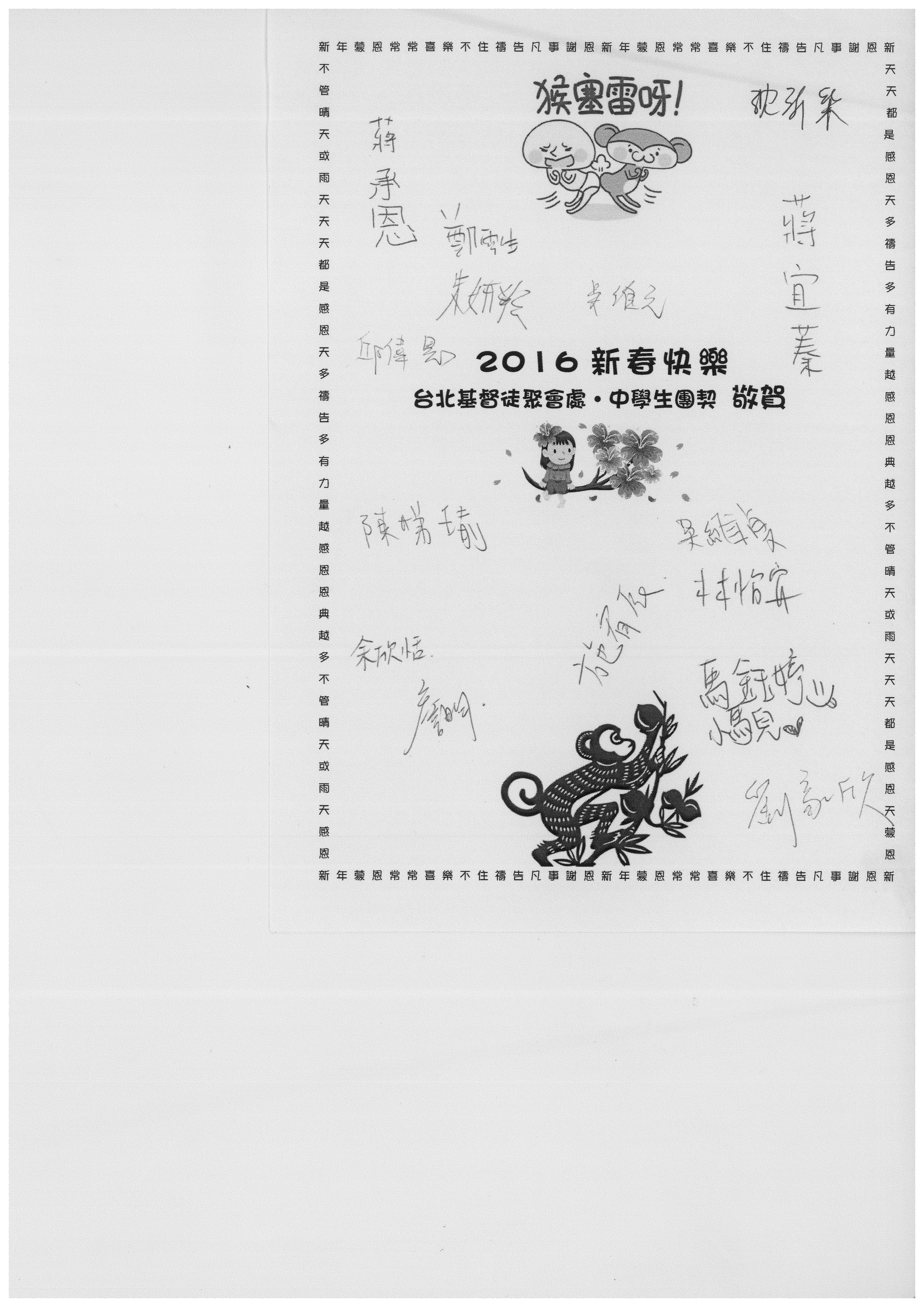 